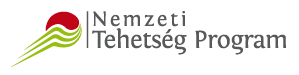 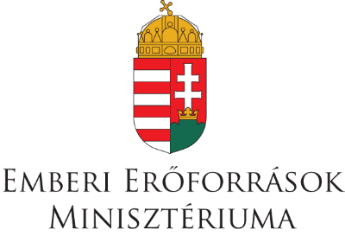 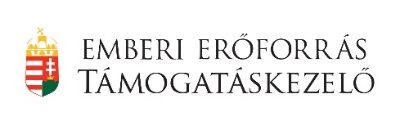 NTP-22-……-2022/2023 pályázati azonosító esetén: